IGRAJMO SE NOTRI, IGRAJMO SE ZUNAJ – 2.del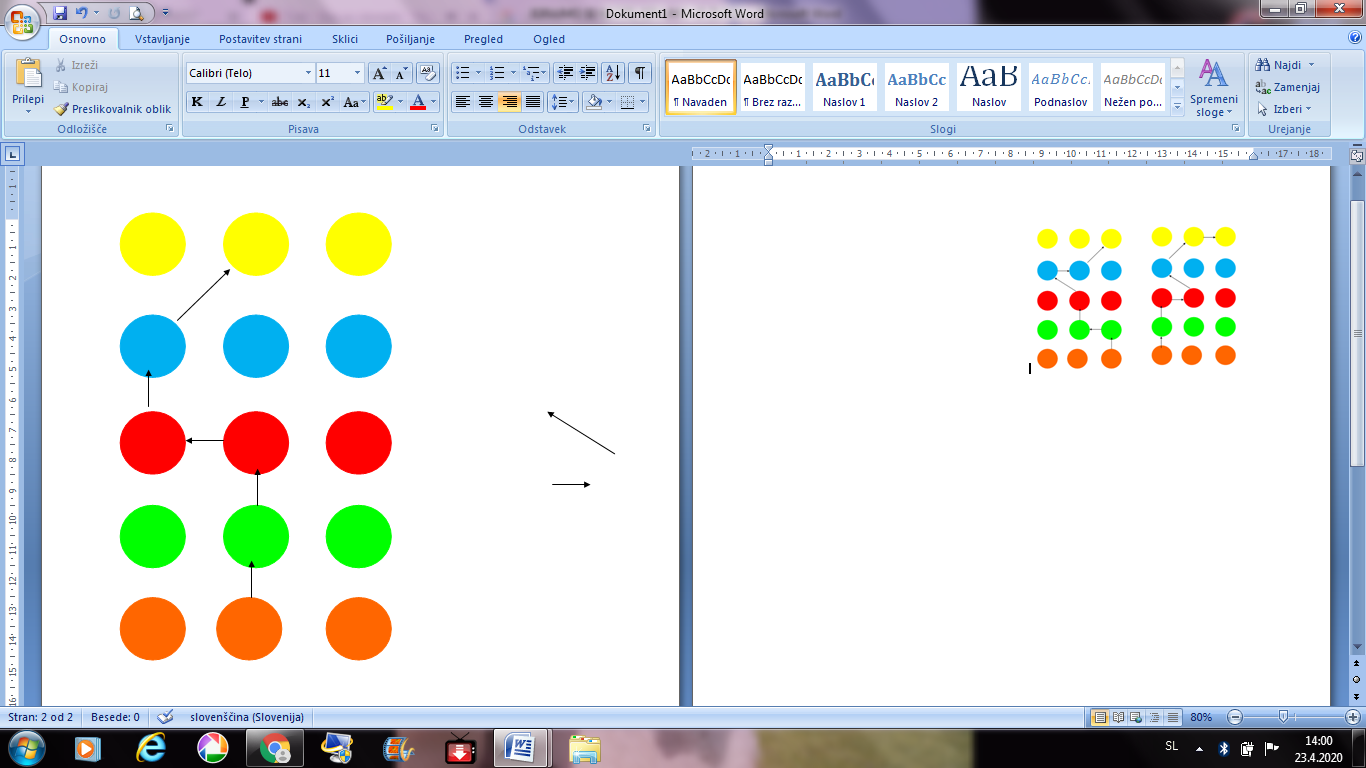 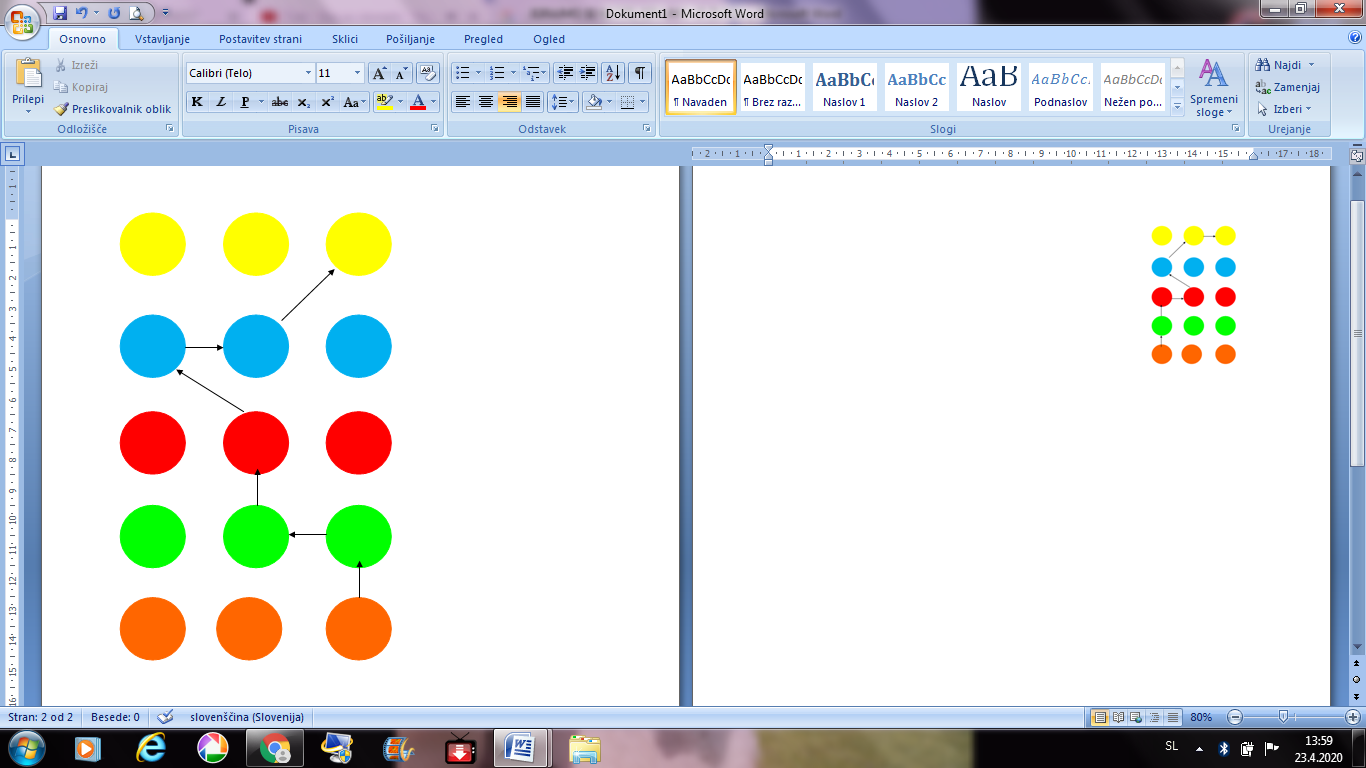 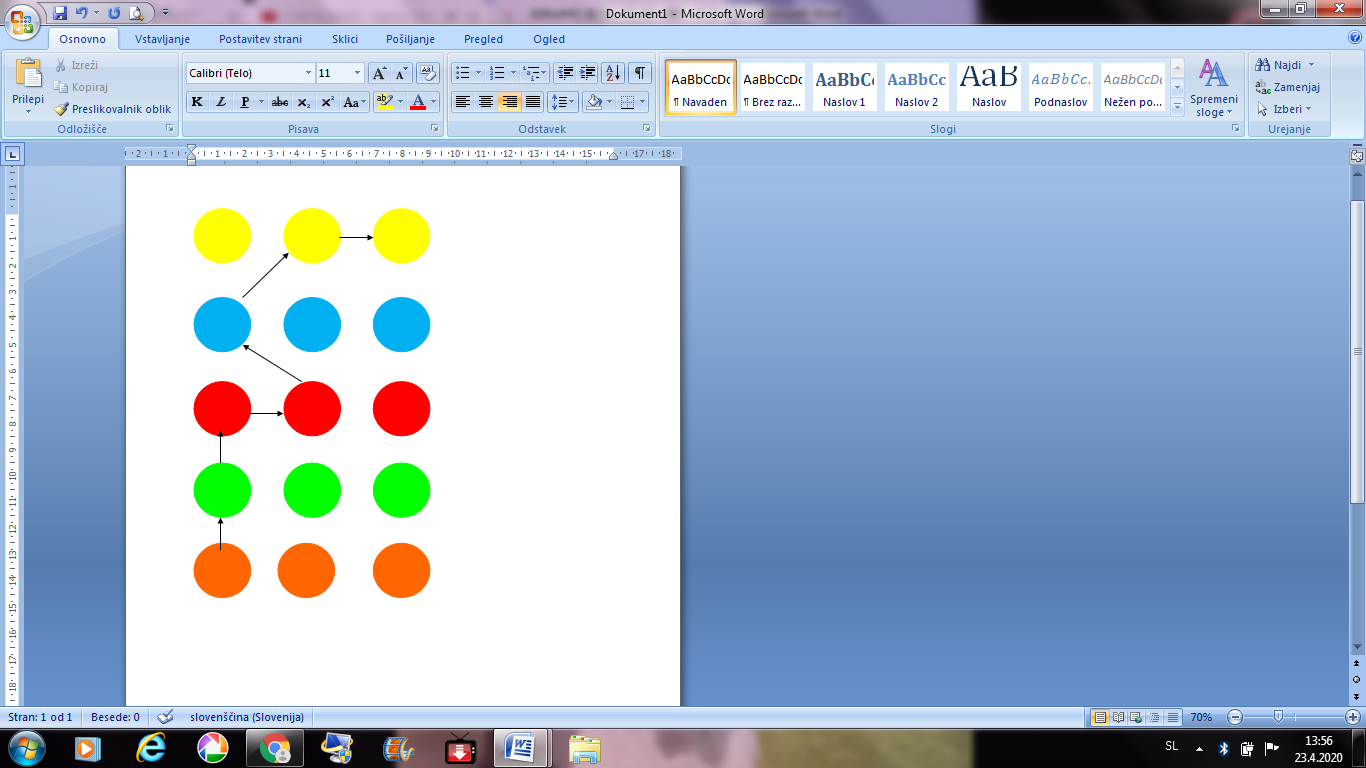 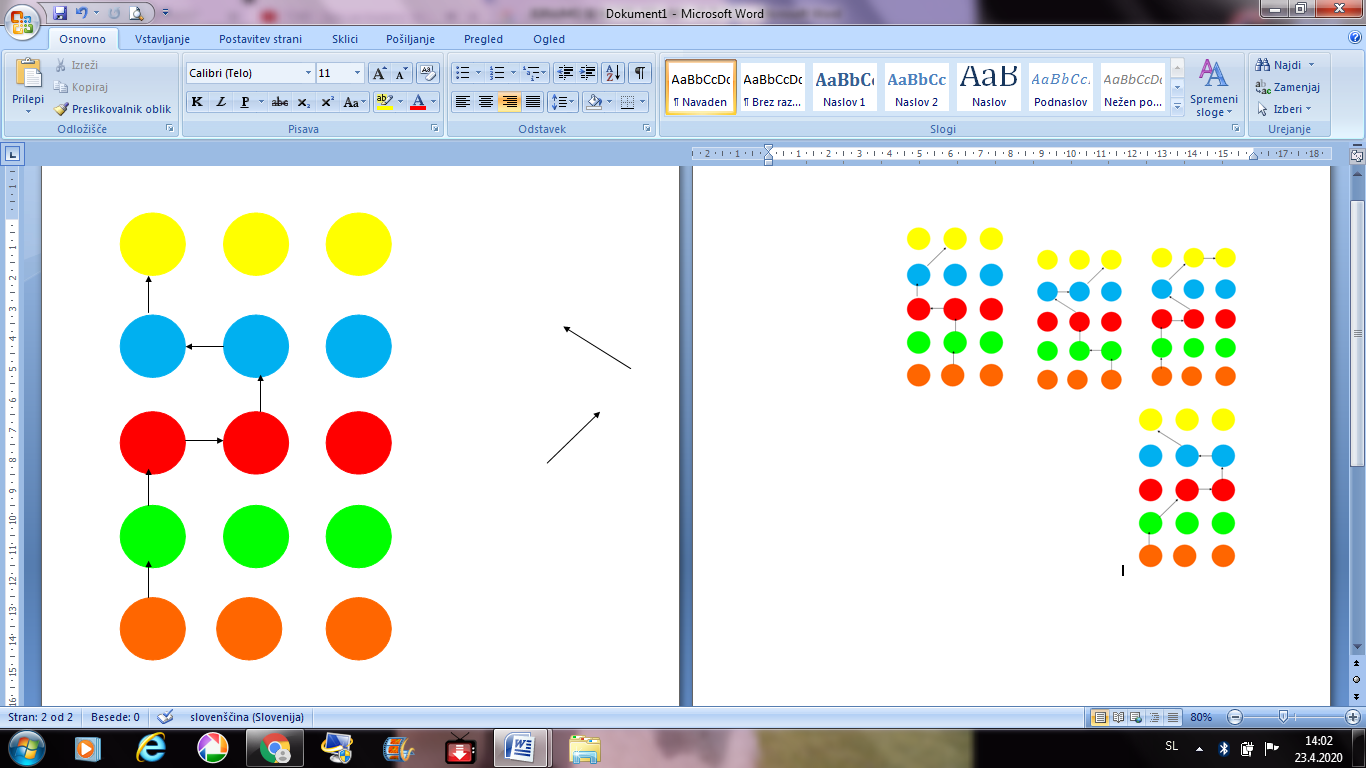 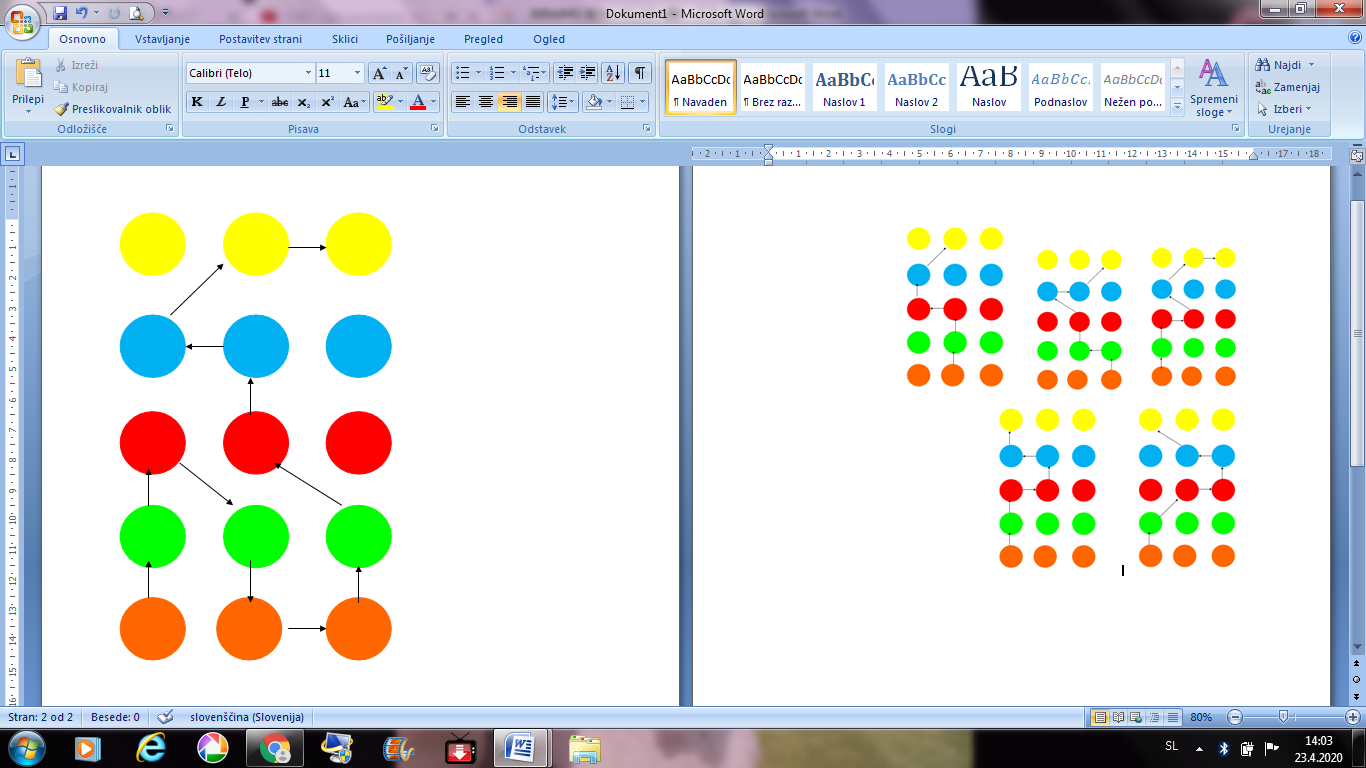 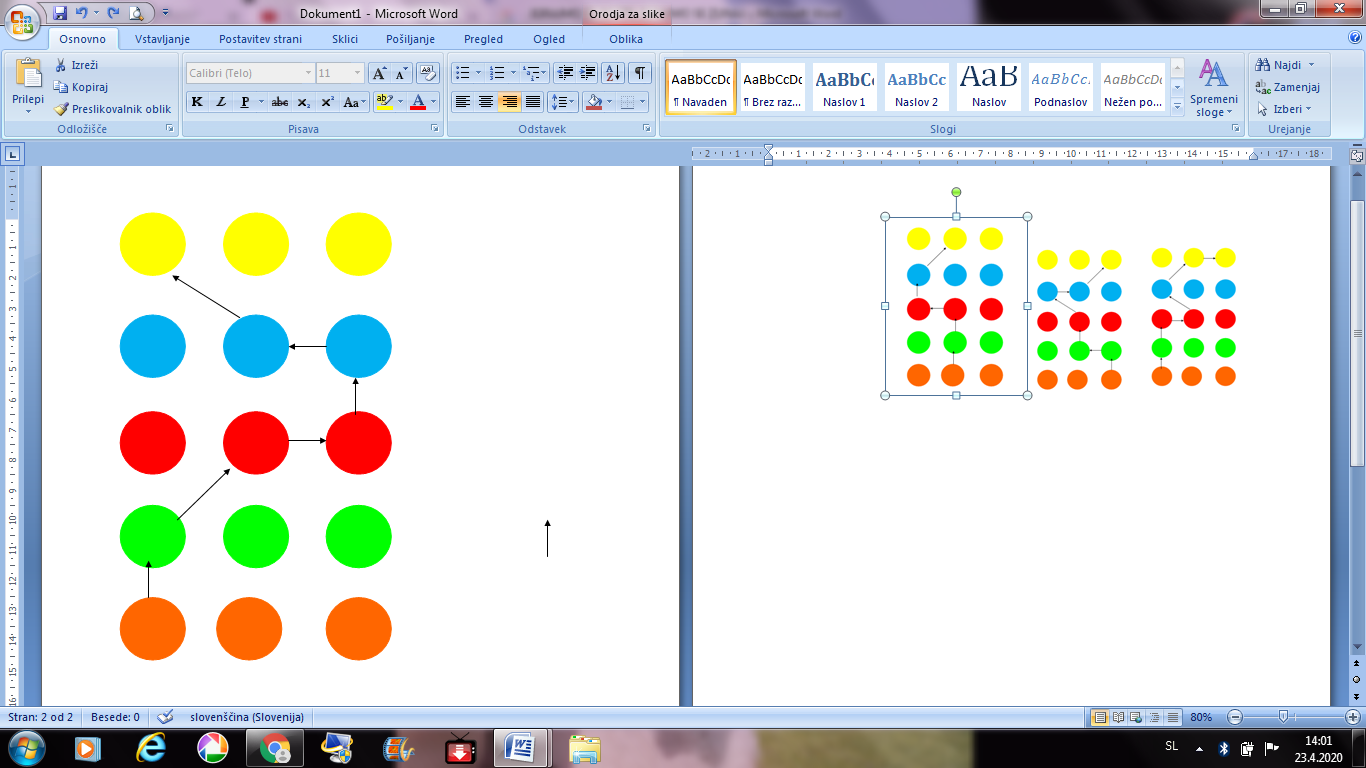 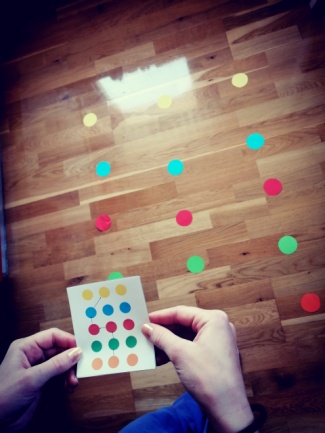 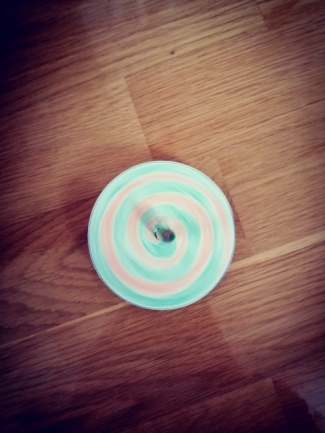 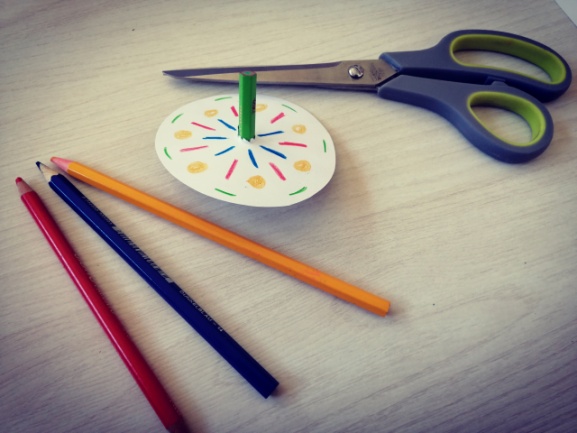 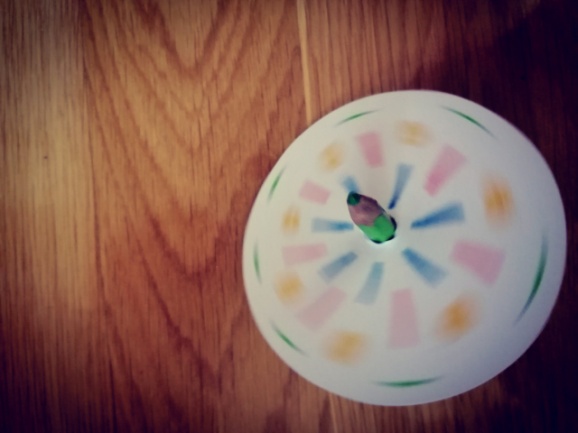 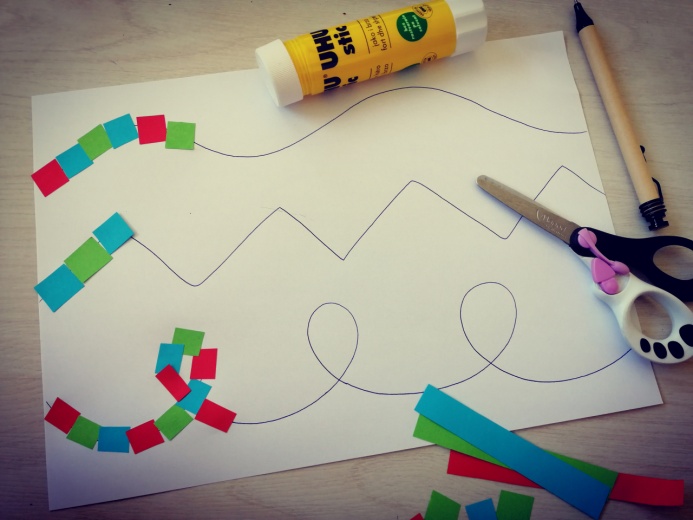 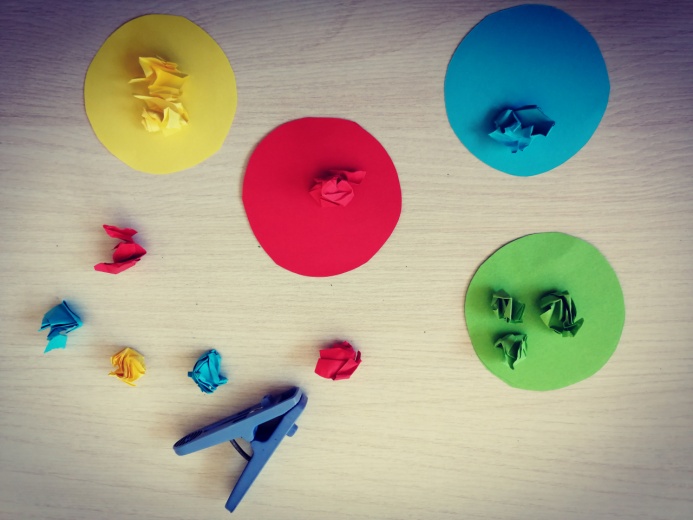 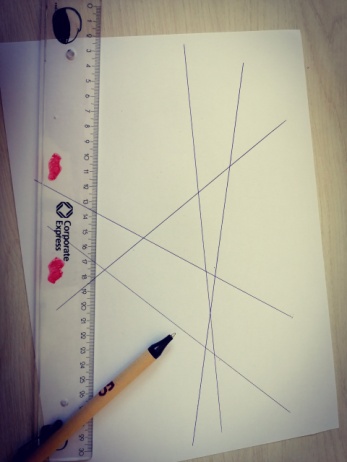 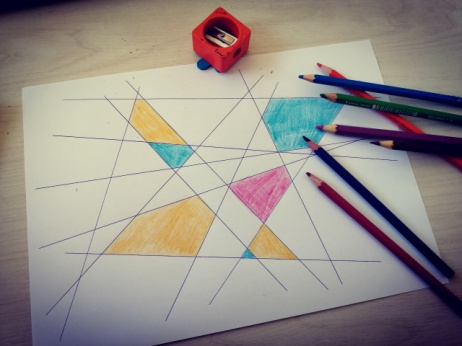 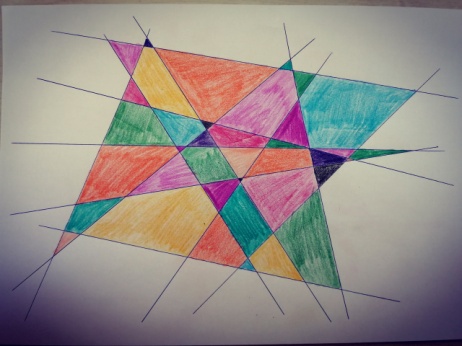 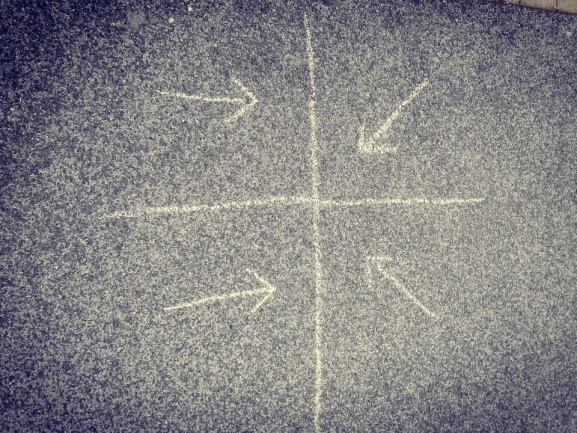 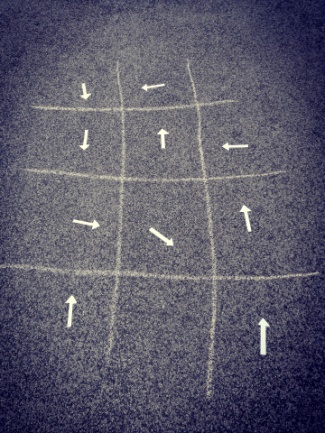 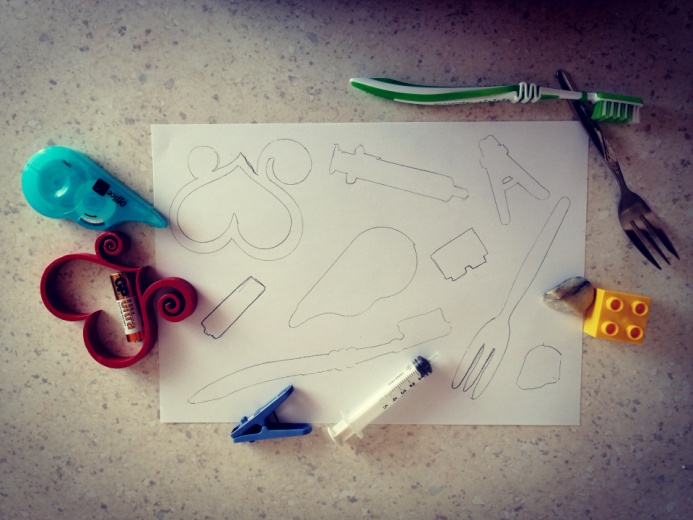 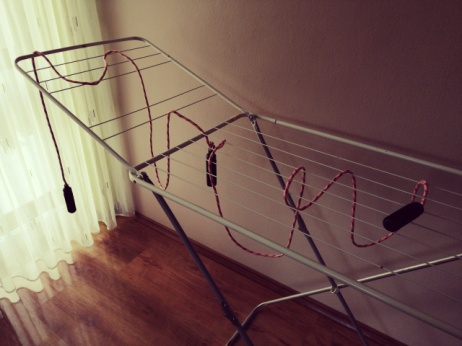 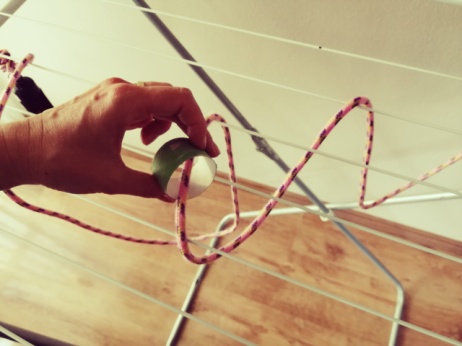 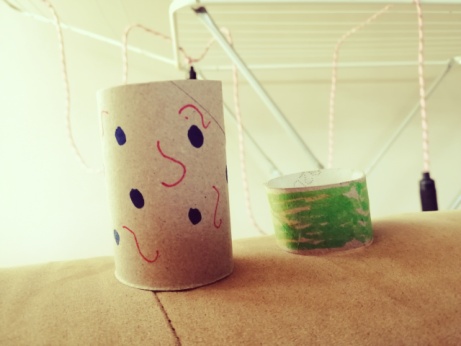 1. HOP NA LEVO, HOP NA DESNOSredstva: barvni krogi (3x vsaka barva), bel papir in barvice (da sam narišeš načrt) ali spodnje predloge z načrtomOpis: barvne kroge zložiš po tleh kot kažejo spodnje predloge. V roke vzameš enega od načrtov in hodiš po barvnih krogih kot prikazujejo puščice na načrtu2. VRTAVKASredstva: bel trši papir, škarje, barvice, lesena palčka ali krajša barvicaOpis: iz papirja izrežeš krog, ki ga okrasiš z različnimi barvnimi vzorci. Skozi sredino zapičiš palčko ali barvico in jo zavrtiš ter opazuješ, kakšna čarovnija se bo zgodila.3. PO POLŽJIH SLEDEHSredstva: papir z različnimi linijami, škarje, lepilo, barvni (reklamni) papirOpis: na papir narišeš »polžje sledi« - linije. Barvne trakove narežeš na manjše koščke, ki jih potem naključno ali v barvnih vzorcih lepiš po polžjih sledeh.4. S ŠČIPALKO NAD NEREDSredstva: ščipalka za perilo, barvni papirOpis: barvni (ali časopisni) papir zmečkaj v manjše žogice. V kolikor nimaš barvnega papirja, s ščipalko pobiraš žogice v kakšno posodico, jih polagaš v ravne linije, obliko kroga ipd. Če pa imaš barvne žogice, jih lahko razvrščaš v ustrezne »barvne hiše«. 5. USTVARJANJE Z RAVNILOMSredstva: ravnilo, bel papir, barviceOpis: s pomočjo ravnila narišeš več dolgih črt, ki se med sabo tudi sekajo. Nato z različnimi barvami natančno pobarvaš like, ki so nastali.6. SKOČIM SEM, SKOČIM TJASredstva: kredeOpis: na tla nariši 4 polja, vanje pa puščice, ki te bodo usmerjale, kam moraš skočiti. Narišeš lahko seveda mrežo z več polji, puščice lahko izdelaš iz papirja, ki jih potem po želji prestavljaš in tako stalno spreminjaš pot, po kateri boš skakal. Pot, ki te bo odpeljala kamor koli si želiš . 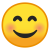 7. POIŠČI USTREZNI OBRISSredstva: pisalo, papir, kamne/različne predmeteOpis: na sprehodu poišči kamne različnih oblik, ki jih doma obrišeš na papir. Nato umakni kamne iz papirja, jih malo pomešaj med sabo in jim nato poišči ustrezen obris. Enako igro se lahko igraš tudi v stanovanju. Poišči več različnih predmetov, s katerimi storiš enako kot prej s kamni.8. LABIRINTSredstva: daljša vrv/kolebnica, papirnati tulec, stojalo za obešanje perila, flomastriOpis: papirnati tulec od toaletnega papirja razreži na več delov in jih poljubno okrasi. Daljšo vrv ali kolebnico prepleti po stojalu za obešanje perila (prej seveda mamici pomagaj zložiti suho perilo ). Sedaj s tulcem potuješ po labirintu, ki si ga ustvaril z vrvjo.